VýrobceOblast použití: ASANUS opakovaně použitelné chirurgické nástroje, třída ITento pokyn ke zpracování se vztahuje také na varianty produktu, které jsou- jsou opatřeny povrchovou vrstvou,-	označené čipem RFID.Vyloučeny jsou výrobky, které-	jsou připojeny k aktivním zařízením, -	jsou samy o sobě napájeny energií,-	se skládají výhradně z nekovového materiálu.Základní charakteristikaTento návod nemůže nahradit školení, opatrnost a znalosti technologického postupu na straně uživatele. Proto předpokládáme, že jsou známy příslušné právní předpisy, normy a doporučení (např. Předpisy RKI nebo též AKI) (viz 25. normativní odkazy).Účel a indikaceChirurgické nástroje slouží jako standardní nástroje pro chirurgické zákroky ve všeobecné chirurgii. Nástroje smí používat pouze zdravotnický personál s příslušnou kvalifikací pro účelové použití v lékařských oborech.Ošetřující lékař nebo spíše uživatel je zodpovědný za výběr nástrojů pro určité použití a v souladu s chirurgickým použitím, odpovídající školení a informace a dostatečné zkušenosti pro manipulaci s nástroji.Doba trvání ošetření: dočasná (<60 min. za normálních podmínek) podle směrnice o zdravotnických prostředcích 93/42/EHS.Kontraindikace-	CJD - Creutzfeldt-Jakobova nemoc-	BSE – bovinní spongiformní encefalopatie-	TSE – přenosná spongiformní encefalopatieNástroje nebyly validovány pro vhodné postupy likvidace prionů. Aplikace je kontraindikována pro jiné než uvedené účely. Rizika:Poranění nervů, cév, tkáněKrváceníInfekceTrombózaPlicní embolieObecně se komplikace vyskytují zřídka. Četnost a závažnost komplikací závisí na typu ošetření.OmezeníČasté opakovaní zpracování má malý vliv na životnost, která je dána nedostatečným čištěním, otěrem, poškozením a nesprávným používáním.Varovná upozorněníKombinace s jinými výrobkyPokud jsou nástroje po demontáži znovu sestaveny, nesmí být jednotlivé díly nahrazeny díly jiných výrobců, a to ani v případě, že je díl vyměnitelný z důvodu specifické funkce nástroje (např. Různé pracovní vložky)! Doporučujeme objednávat různé příslušenství, např. Přístrojový olej, také u společnosti ASANUS Medizintechnik GmbH. MateriályPoužívají se pouze materiály podle normy DIN EN ISO 7153-1 pro lékařské nástrojeTrvanlivost materiáluČistící a dezinfekční prostředky nesmí obsahovat tyto složky:Organické, minerální a oxidační kyselinySilné louhy (> pH 12,5)Halogenované uhlovodíky, chlor, jód.Organická rozpouštědla jako alkohol, aceton atd. Amoniak Likvidace a vrácení zásilek Před odesláním do společnosti ASANUS Medizintechnik GmbH k opravě nebo zpětné přepravě musí být přístroje připraveny a vyčištěny podle tohoto návodu k použití a bezpečně zabaleny. Přijetí oprav a vrácených zásilek lze provést pouze s příslušnými formuláři pro vrácení. Po úspěšné dezinfekci musí být vadné nebo prošlé přístroje odborně zlikvidovány nebo vráceny do recyklačního systému. Aby se předešlo poškození, ke kterému může dojít během přepravy, dbejte prosím na to, aby byly přístroje zaslány zpět v původním nebo srovnatelném obalu s dostatečným množstvím vzduchové bublinkové fólie. V případě poškození, ke kterému došlo v důsledku nevhodného balení, musíme náklady převést na vás. ZárukaVšeobecné základy hygieny a zpracováníTento návod popisuje ruční a automatický způsob čištění (pomocí čisticího a dezinfekčního stroje). Pokud je to možné, je vhodnější automatický postup čištění, protože poskytuje reprodukovatelnější a spolehlivější výsledky. Kromě toho lze tak jednoznačně omezit rozsah kontaktu personálu s kontaminovanými výrobky a čisticími prostředky.Zbrusu nové nástroje a nástroje z opravárenských návratů musí být před prvním použitím ošetřeny stejně jako použité nástroje. Přepravní ochranný obal, ochranné krytky apod. jsou pro sterilizaci nepoužitelné. Používat lze pouze schválené prostředky (RKI, DGHM/VAH, FDA atd.).Kvalita vody DIN EN 285, příloha BSterilizátory podle DIN EN 285 nebo DIN EN 13060Čistící a dezinfekční stroje podle 	DIN EN ISO 15883 část 1 & 2- Pouze procesy, které jsou dostatečně přizpůsobeny zařízení a výrobku mohou být použity pro čištění/dezinfekci/sterilizaci.- Dodržujte platné právní a hygienické předpisy vaší země, zejména různé specifikace týkající se účinné inaktivace prionů.PřepravaSkladování a přeprava na místo ošetření musí probíhat v uzavřeném kontejneru, aby se zabránilo poškození přístroje a kontaminaci životního prostředí. Různé druhy oceli by měly být odděleny, aby se zabránilo galvanickým reakcím.Příprava a předběžné čištění v místě použitíZbytky způsobené používáním je třeba okamžitě odstranit!Kartáčujte, obsluhujte pohyblivé části.Nepoužívejte kovové kartáče nebo drátěnky!Přístroje zcela namočte do čistícího roztoku.NEDÁVEJTE nástroje do běžného fyziologického roztoku!Pro čištění nástroje co nejvíce rozeberte.Zajistěte, aby se čistící roztok dostal ke všem částem kanyl apod. Pomocí injekční stříkačky.Strojové čištění a dezinfekce je vhodné pouze pro nástroje s dlouhými nebo tenkými kanylami, pokud je horký dezinfekční roztok může skutečně protékat a celá délka kanyly je vyčištěna nejméně třikrát kartáčem z láhve. Dbejte na správnou manipulaci a skladování!Doporučuje se předběžné čištění v ultrazvukové lázni.Ruční čištění a dezinfekce Povoleno pouze v případě nedostupnosti strojního zařízení a ve výjimečných případech. V takovém případě je však nutné provést dodatečnou validaci specifickou pro výrobek a proces, za kterou odpovídá uživatel.Nepoužívejte kovové kartáče nebo drátěnku!Úzké dutinové nástroje a díly čistěte obzvlášť pečlivě! Používejte injekční stříkačky, abyste zajistili, že se čistící prostředek dostane ke všem částem kanyly. Všechny kanyly propláchněte kartáčem láhve nejméně 3x po celé délce.Pohybujte nástroji s klouby a pohyblivými částmi tam a zpět. Je třeba dodržovat doby působení stanovené výrobcem čistícího prostředku!Nástroje na řezání kostí čistěte tvrdým kartáčem.Nástroje oplachujte nejméně 1 minutu pod tekoucí vodou, dokud se neodstraní všechny stropy čistícího roztoku a další zbytky.Dbejte na správnou manipulaci a skladování!Dezinfekce:K dezinfekci je zapotřebí dostatečné velká lázeň, do které lze nástroje zcela ponořit. Připravte lázeň s dezinfekčním prostředkem podle údajů o teplotě a koncentraci výrobce čistícího prostředku a nástroje do ní zcela ponořte na stanovenou dobu použití. Doporučená doba působení nejméně 10 minutKanylu alespoň 3x opláchněte injekční stříkačkou.Oplachujte čistou tekoucí vodou po dobu nejméně 1 minuty. V posledním cyklu oplachování se doporučuje použít demineralizovanou vodu.Nástroje osušte buď lékařským stlačeným vzduchem, čistými hadříky bez chloupků schválenými pro jednorázové použití, nebo v sušičce při teplotě nižší než 110°C. Nástroje vizuálně zkontrolujte a v případě potřeby procss čištění zopakujte.Ruční čištění ultrazvukem-	Maximální teplota: 50°C - Frekvence: 35 – 45 kHz- Doba čištění: 4 -5 minut- Vkládejte nástroje s otevřeným spojem!- Uspořádejte nástroje s lumenem naplněným bez vzduchových bublin a podle zvuku!- Nástroje musí být zcela zakryty čistícím roztokem.- Po ultrazvukovém čištění musí být nástroje proplachovány nejméně 20 sekund čistou tekoucí vodou v posledním cyklu oplachování se doporučuje použít demineralizovanou vodu.Poté je třeba nástroje vysušit.Mechanické čištění – tepelná dezinfekcePo provedení předčištění popsaného v bodech 15. A 17. Je vhodnější použít mechanické čištění / teplenou dezinfekci v myčce / dezinfektoru!Závěsné a skříňové nástroje se musí vkládat a čistit v otevřené poloze. Požadavek na dezinfekci polokritických zdravotnických prostředků: A0=600Kanyly a sací trubice umístěte na vhodné sací přípojky myčky/dezinfektoru pro proplachování, aby bylo dosaženo dokonalého vyčištění a dezinfekce. Rozložené nástroje MIC položte na vozík MIC. Nástroje, které nelze vložit, vložte otevřeně do vozíku. Do zásobníku na vozících MIC. Spusťte proces čištěníPředem je opláchněte studenou vodou!Popis ověřeného procesu čištění Vario TD:Předčištění studenou vodou / vyprázdnění: 1 min.- 3 min. předčištění studenou vodou / vyprázdnění- 5 min. čištění 0,5% alkalickým/enzymatickým čisticím prostředkem při    55 °C / 131°F vyprazdňování- 3 min. neutralizace teplou vodou > 40 °C / 104 °F / vyprázdnění- 2 min. mezioplach teplou vodou > 40 °C / 104 °F / vyprázdněníČištění nástrojů z nerezové oceli a nástrojů s povrchem High-Tec:- Alkalický až do pH 12,5 - doba čištění 10 minut při 55 °C/ 131 °FČištění titanových a endoskopických nástrojů:Mírné alkalické/enzymatické čištění do pH 10,5 - čištění	doba 10 minut při 55 °C / 131 °F Čištění přístrojů pomocí systému čipů RFID:- Alkalické až do pH 12,5 - doba čištění 10 minut při     55 °C /131 °F 	např. Neodisher MediClean Forte a Neodisher MediKlar.Tepelná dezinfekce:Termická dezinfekce se provádí při teplotách 80-95 °C (176-203 °F) a odpovídající době expozice podle koncepce A0 a normy EN ISO 15883.Kontrola a údržbaNástroje je třeba zchladit na pokojovou teplotu!Prohlédněte nástroje pod světelnou lupou.- Klouby, pružiny, otvory a čočky se musí kontrolovat zvlášť a pečlivě.V případě zbytkového znečištění je třeba proces čištění opakovat.Nástroje musí být před funkční zkouškou znovu sestaveny.  Řezné a pohyblivé části je třeba posuzovat odděleně.  Protilehlé břity musí dokonale přiléhat ke své celé délce a šířce.Poškozené nástroje, které nesplňují tyto požadavky musí být vyřešeny opravou nebo výměnou, vit také kapitola bod 11. BaleníLze používat obaly podle normy DIN EN 868. Obal zvolte tak, aby se do něj přístroje dobře vešly. Na obalu použijte indicator sterilizace a zaznamenejte data sterilizace a expirace.Sterilizace- Parní sterilizátor odpovídající normě DIN EN 13060 nebo	DIN EN 285- Parní sterilizace s frakcionovaným předvakuem podle	DIN EN ISO 17665-1- Jiné metody sterilizace (např. plazmová sterilizace) a metoda bleskové sterilizace nejsou povoleny.Doporučený postup:Základní validovaný postup v nejhorším případě  parametrů:Uskladnění Suché, prachotěsné, bez působení sil zvenčí, bez větších teplotních výkyvů a ne v těsné blízkosti agresivních médií, vhodné do zásobníků, kontejnerů, skříní.Potvrzení - oznámeníUživatel odpovídá za to, že realizované zpracování s použitým vybavením, materiály a personálem v léčebném ústavu dosáhne požadovaných výsledků.V případě odchylek od uvedených, validovaných parametrů procesu nebo v případě, že uvedená zařízení nebo čisticí prostředky nejsou k dispozici, je povinností uživatele, aby svůj proces přepracování validoval sám. Tento návod k přepracování nezbavuje uživatele povinnosti pravidelně validovat svůj proces přepracování v souladu s vnitrostátními předpisy, aby byla zajištěna jeho platnost.Reference pro nástroje s čipem RFIDNormativní odkazy-	Průvodce AKI “Přepracování nástrojů” (červená brožura)- Doporučení RKI “Hygienické požadavky na přepracování zdravotnických prostředků”.- DIN EN 285 velký parní sterilizátor- DIN EN 868 obalové materiály- DIN EN ISO 11607 Obaly pro terminálně sterilizované nástroje- DIN EN 13060 malý parní sterilizátor- DIN EN ISO 15883-1-3 Mycí a dezinfekční zařízení - DIN EN ISO 17664 Zpracování zdravotnických prostředků – informace poskytované výrobcem zdravotnických prostředků- DIN EN ISO 17665-1 Sterilizace výrobků pro zdravotní péči. Vlhké teplo – část 1- DIN EN ISO 58953 ff. Sterilizace – sterilní zásobováníHlášení incidentů v rámci EUJakýkoliv závažný incident, ke kterému došlo v souvislosti se zdravotnickými prostředky ASANUS, by měl být nahlášen společnosti ASANUS jako výrobci a příslušnému orgánu členského státu EU, kde je uživatel a nebo pacient usazen.Informace o použitém vybavení a čisticích prostředcích Validace byla provedena s následujícím vybavením, čisticími prostředky a obalovými materiály:Parametry pro nejhorší případ:  Dezinfekční prostředky:4% Mucocit-T, Merz Hygiene GmbH nebo 2% Bomix plus, Bode ChemieČisticí prostředky pro ruční čištění:Enzymatic detergent: 	0,8% Cidezyme/Enzol, ASP			0,8% Mucadont Zymaktiv, MerzČisticí prostředky pro automatický process čištění:Enzymatic detergent: 	0.5% Endozime, Ruhof, USAAlkalický mycí prostředek: 	0.5% Neodisher FA,Fa. Dr. Weigert, GermanyVybavení:Dezinfekční prostředek: G 7735 CD Miele dezinfekční program Vario TDAutokláv: Selectomat HP666-1HR (MMM), nosnost: 4 StUUltrazvuk: Bandelin Sonorex RK 1028H, GR37Těsnicí zařízení: HawoSterilizační sáčky: : dvojité, sterilizační sáčky Steriking ploché role Typ R43 a R44, Wipak28.	OznačováníZastoupení pro ČR:ASANUS CZ s. r. o.Kačírkova 986/11Praha 5 158 00Tel: +420 226 202 268Fax: +420 226 202 269Email: asanus@asanus.czwww.asanus.cz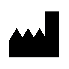 ASANUS Medizintechnik GmbHtake off Gewerbepark 278579 Neuhausen ob EckDeutschland (Kreis Tuttlingen)Tel. +49 7467 - 94 74-0Fax +49 7467 - 94 74-50info@asanus.dewww.asanus.de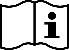 Před první přípravou a použitím výrobku si pečlivě přečtěte tento návod! Tento návod si uschovejte pro další informace.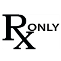 Nástroje smí používat, zpracovávat a likvidovat pouze zdravotnický personál s příslušnou kvalifikací. 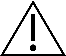 Po použití nástroje u pacientů s Creutzfeldt-Jacobovou chorobou (CJD) nebo jejími variacemi odmítáme veškerou odpovědnost za opětovné použití. Doporučujeme nástroje zničit. Zpracování a opětovné použití rovněž podle směrnice RKI probíhá zcela na vlastní odpovědnost!Po obdržení výrobků zkontrolujte totožnost, úplnost, neporušenost a funkčnost před jejich přípravou k použití.Před každou aplikací je nutné zkontrolovat nástroje, zda nejsou zlomené, prasklé, deformované, poškozené, zda nemají poškozený povrch a zda fungují. Tímto způsobem je třeba zkontrolovat zejména díly, jako jsou břity, hroty, západky, zajišťovací zařízení a také všechny pohyblivé části. V případě odnímatelného nástroje zkontrolujete šroub nebo tlačítko, které nástroj zajišťuje, aby nedošlo ke ztrátě dílů během používání.Nástroje, které jsou zcela opotřebované, zkorodované, deformované,porézní nebo jinak zničené, musí být odmítnuty. Použití těchto nástrojů není povoleno. 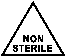 Nástroje jsou zpravidla dodávány nesterilní! Před prvním použitím a před každým dalším použitím musí být nástroje připraveny podle našeho návodu k ošetřování a čištění! U všech nástrojů, zejména u nůžek, průbojníků, rozvěračů a fixačních svorek, musí být vždy provedena mechanická a optická kontrola. Před každým použitím zkontrolujte zdravotnický prostředek, zda není poškozený, uvolněný, ohnutý, zlomený, prasklý, opotřebovaný nebo zda nemá zlomené součásti. Během používání nepoužívejte páky ani nástroje nepřekrucujte. Nástroje s šířkou řezu < 3 mm smí být používány pouze k řezání měkkých tkání nebo malých kostních struktur. Těmito filigránskými nástroji neřežte kostní kůru!Nástroje jsou zpravidla dodávány nesterilní! Před prvním použitím a před každým dalším použitím musí být nástroje připraveny podle našeho návodu k ošetřování a čištění! U všech nástrojů, zejména u nůžek, průbojníků, rozvěračů a fixačních svorek, musí být vždy provedena mechanická a optická kontrola. Před každým použitím zkontrolujte zdravotnický prostředek, zda není poškozený, uvolněný, ohnutý, zlomený, prasklý, opotřebovaný nebo zda nemá zlomené součásti. Během používání nepoužívejte páky ani nástroje nepřekrucujte. Nástroje s šířkou řezu < 3 mm smí být používány pouze k řezání měkkých tkání nebo malých kostních struktur. Těmito filigránskými nástroji neřežte kostní kůru!Zejména při manipulaci, sterilizaci, údržbě a balení jemných chirurgických nástrojů (mikronástrojů) je třeba dbát na šetrné a jemné zacházení. Přetrvává nebezpečí spojení konců háčků do síťoviny drátěných košů, jakož i deformace a zlomení konců háčků. Před každým použitím je nutné nástroje zkontrolovat, zda nedošlo k jejich zlomení, prasklinám, deformaci a poškození. Poškozené nebo vadné nástroje vytřiďte.Zaschlý nebo ulpělý biologický materiál komplikuje úspěšnost čištění a vede ke korozi, pokud není zcela odstraněn. Při teplotách nad 45 °C a při ošetření čisticími prostředky na bázi aldehydů nebo alkoholu dochází ke srážení biologického materiálu. Nadměrné používání neutrálních nebo zásaditých čistících prostředků může vest k nežádoucím chemickým reakcím s poškozením laserového značení. Usazeniny chloru a chloride z léků, solných roztoků nebo mycí vody z čistících procesů mohou vest ke korozi jako je důlková koroze nebo koroze pod napětím, a vest k poškození keramických povlaků, které činí přístroje nepouživatelnými. Chcete-li těmto rizikům předejít, důkladně nástroje opláchněte demineralizovanou vodou a zcela je vysušte.Pro bezpečné používání a zpracování je nutné dodržovat všechny body uvedené v tomto návodu. Jejich nedodržení může mít za následek zranění a nebo poruchu.Odpovědnost za vhodné čištění, dezinfekci a sterilizaci nástrojů nese uživatel.Je třeba dodržovat národní předpisy včetně omezení.Společnost ASANUS Medizintechnik GmbH vylučuje jakékoliv záruční nároky a nepřebírá žádnou odpovědnost za přímé nebo následné škody, které vzniknou v důsledku použití k jiným účelům, než pro které byly určeny, nevhodného použití, zaměstnání nebo manipulace, nevhodného ošetření a sterilizace, nevhodné údržby a oprav a nerespektování tohoto návodu. Opravy mohou provádět pouze firmy nebo osoby, které jsou autorizovány společností ASANUS Medizintechnik GmbH. V případě nerespektování bude vyloučena jakákoli záruka.Pracovníci odpovědní za zpracování musí být seznámeni s požadavky uvedenými v bodě 25. Ať už se použije jakákoli metoda čištění, pracovníci by měli vždy používat vhodný ochranný oděv a vybavení.Pozor! Nepoužívejte alkalické čisticí prostředky >pH 7 pro výrobky obsahující hliník.Nástroje s keramickým povlakem se nesmí ošetřovat oxidačními čisticími procesy, jako jsou procesy Miele Orthovario a Oxivario nebo H2O2.Dbejte pokynů výrobce čisticích a dezinfekčních prostředků!Použité čisticí a dezinfekční prostředky musí být vhodné pro čištění výrobků z oceli, titanu a hliníku.Dbejte také na pokyny k čištění podle specifikací výrobce čisticích prostředků.Před sterilizací proveďte ruční předčištění, čištění stroje, sušení, kontrolu a údržbu a balení!Aby se zabránilo vzniku skvrn a koroze, musí být pára čistá a nesmí obsahovat žádné přísady.Předvaukové fáze:3Teplota sterilizace:134 °CTlak:3 barMin. doba udržování:5 minPředvakuové fáze:3Teplota sterilizace:132 °C / 270°FTlak:3 barDoba udržování (poloviční cyklus):1,5 minDoba sušení:1 minPokud jsou dodané nástroje rozděleny, musí být vždy k dispozici návod v každé oblasti použití/oddělení.Tento pokyn ke zpracování lze rovněž stáhnout na adrese www.asanus.de.Pokud je systém ARIS RFID připojen k externím přístrojům, zůstávají pokyny výrobce k použití nedotčeny a je třeba je zohlednit.Trvanlivost lepicího spoje je kriticky důležitá.závislá na použitých čisticích prostředcích a strojích.Společnost ASANUS Medizintechnik GmbH proto doporučuje místní ověření zpracování.s přístroji s označenými vzorky. Vzhledem k tomu anelze poskytnout záruku ohledně trvanlivosti.Společnost ASANUS Medizintechnik GmbH doporučuje po každém procesu repasování zkontrolovat adhezní spoj na praskliny a trhliny pod lupou. Nástroje, které vykazují trhliny nebo praskliny, mohou být náchylné k nedostatečnému čištění. Tyto nástroje je třeba nově označit. Kromě toho se po každém použití ujistěte, že je čip stále řádně připevněn k přístroji.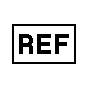 číslo položky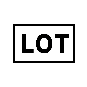 číslo šarževýrobce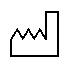 datum výrobyviz návod k použitíPozor!nesterilní výrobek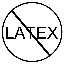 bez latexu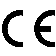 European CE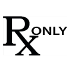 Federální zákon omezuje prodej tohoto prostředku na prodej lékařem nebo na jeho příkaz. 